15.pielikumsPriekules novada pašvaldības domes2016.gada 26.maija sēdes protokolam Nr.10,15.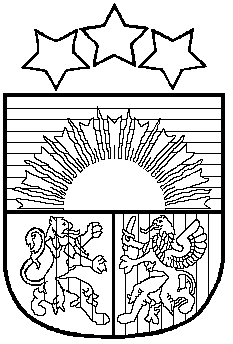 LATVIJAS REPUBLIKAPRIEKULES NOVADA PAŠVALDĪBAS DOMEReģistrācijas Nr. , Saules iela 1, Priekule, Priekules novads, LV-3434, tālrunis , fakss 63497937, e-pasts: dome@priekulesnovads.lvLĒMUMSPriekulē2016.gada 26.maijā                	                                                                                     Nr.1015.Par mežaudzes zemes vienībā ‘’Kalētu parks’’, Kalētu pag., Priekules nov., uzņemšanu pašvaldības bilancēIzskatot jautājumu par mežaudzes zemes vienībā “Kalētu parks”, Kalētu pagastā uzņemšanu pašvaldības bilancē tika konstatēts, ka:2015.gadā tika veikta zemes vienības “Kalētu parks” 2,35 ha platībā, kadastra apzīmējums 6464 001 0142, Kalētu pagastā instrumentālā uzmērīšana.2016.gada februārī uz zemes “Kalētu parks” Kalētu pagastā esošajam mežam tika veikta  meža inventarizācija. Meža inventarizācijas aprakstā meža platība ir 1,87 ha.Saskaņā ar Dienvidkurzemes virsmežniecības izsniegto Izziņu par meža zemes kadastrālās vērtības noteikšanu un mežaudzes vērtību 2016.gadā mežaudzes vērtība sastāda 2238,12 EUR.	Pamatojoties uz likuma „Par pašvaldībām” 21.panta pirmās daļas 27.punktu, atklāti balsojot PAR - 11 deputāti (Malda Andersone, Inita Rubeze, Arnis Kvietkausks, Inese Kuduma, Vaclovs Kadaģis, Mārtiņš Mikāls, Ainars Cīrulis, Vija Jablonska, Arta Brauna, Tatjana Ešenvalde, Andris Džeriņš); PRET -  nav; ATTURAS -  nav; Priekules novada pašvaldības dome NOLEMJ:		Uzņemt pašvaldības bilancē mežaudzi “Kalētu parks”, Kalētu pag., kadastra apzīmējums 6464 001 0142 – 1,87 ha ar uzskaites vērtību 2238,12 EUR.Lēmums izsūtāms: 1 eks. Finanšu nodaļai; 1eks. Kalētu pagasta pārvaldei.Pašvaldības domes priekšsēdētāja       					V.Jablonska